Zápis zo 4. stretnutia RC Nitra  v rotariánskom roku 2018/2019  dňa 24. septembra 2018 v penzióne Artin, Nitra Prítomní :  D. Hetényi,  A. Tóth, J. Stoklasa, J.  Jakubička, R. Plevka,  M. Poništ,  Ľ. Holejšovský,  I. Košalko, L. Gáll   Hostia : Wiliam SuOspravedlnení : A. Havranová, V. Miklík, P.  Grafenau,  K. Lacko-Bartoš,  J. Dóczy,  D. Peskovičová, E. Oláh, K. Pieta, L. Tatar, P. Szabo, M. Svoreň,  M. Waldner, G. Tuhý, L. Hetényi, P. GaloStretnutie otvoril a viedol D. Hetényi, prezident RC Nitra 2018/2019. Zaoberali sme sa aktualizáciou Rokovacieho poriadku klubu, schváleného dňa 11. 10. 2009.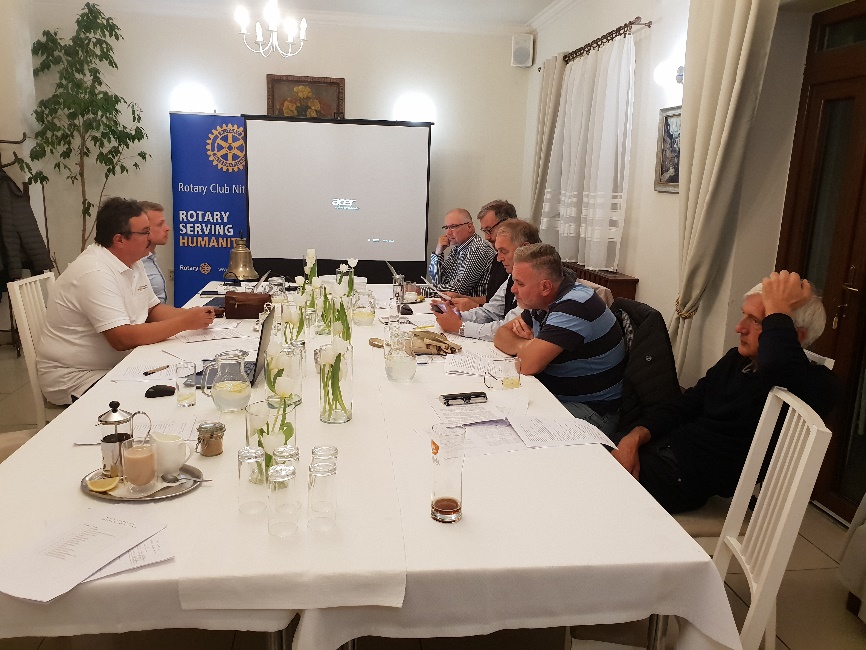 Dohodli sme sa, že Stanovy klubu nebudeme aktualizovať, platia pôvodné, vrátane dodatku č. 1 z roku 2012. Aktualizácia Rokovacieho poriadku RC Nitra. Prešli sme všetky články, dohodli sa na zmenách,  R. Plevka pripraví verziu na pripomienkovanie a zašle J. Stoklasovi.  Po zapracovaní pripomienok sa aktualizácia Rokovacieho predstaví aj ostatným členom klubu.Dohodli sme, že zmenu disponenta bankového účtu RC zariadi Kamil Lacko-Bartoš a navrhnutí disponenti : Anka Havranová a Ivan Košalko. Ak to bude potrebné, odsúhlasíme zmenu na tlačive banky.Styk so Sociálnou poisťovňou zabezpečuje aktuálny štatutár klubu – prezident.Agendu 2 % dane zabezpečuje aktuálny štatutár klubu – prezident.Informácie :Wiliam Su informoval, v slovenskom jazyku, o svojich zážitkoch z I. OM v Kroměříži. Michal Poništ doplnil informácie z prednášok o pripravovaných krátkodobých a dlhodobých pobytoch a rodinných výmenách v rotariánskom roku 2019/2020. Vyzvali sme na spoločnú kampaň získať na výmenný pobyt študentov stredných škôl. Doplníme info aj na web stránkach RC Nitra.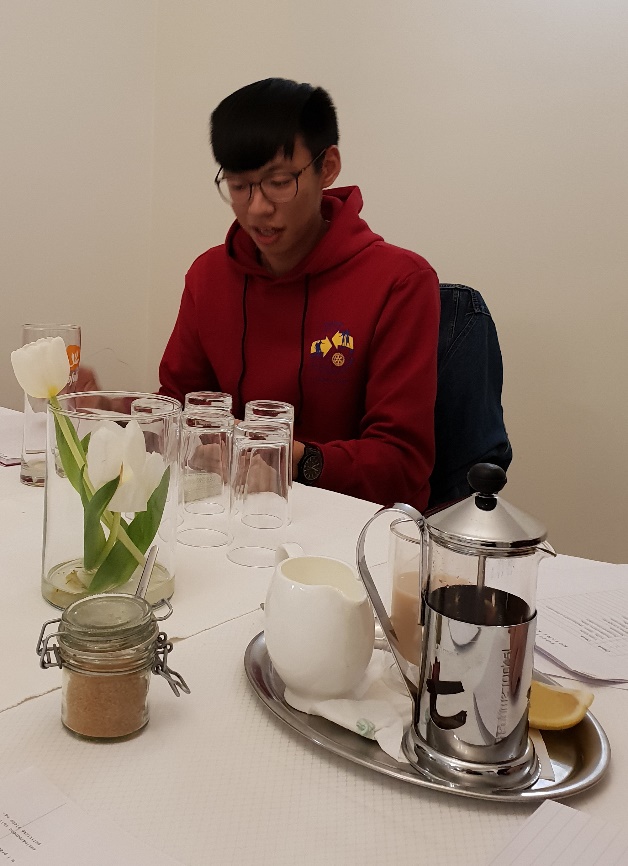 Ľ. Holejšovský, informoval o golfovom turnaji na Táloch. Zúčastnilo sa 28 golfistov, RC Nitra bol úspešný – Ivan Košalko 3. miesto, pani Holješovská 3 miesto. Výťažok z turnaja bude známy po spočítaní príjmov a nákladov. Poďakovanie M. Waldnerovi a firme SUKO za sponzorovanie turnaja.R. Plevka zabezpečí účasť Wiliama Su na stretnutí s veľvyslancom Taiwanu U Grófa dňa 27. 9. 2018.D. Hetényi informoval o financiách klubu k dátumu 30. 6. 2018.  Za uvedené obdobie boli celkové klubu príjmy vo výške 8.996,85 EUR a výdavky vo výške 11.157,95 EUR.  Vo výdavkoch ešte nie je započítaná náhrada oprávnených výdavkov Anky, ktoré vynaložila za klub a za študentov, približne vo výške 1700,- EUR, čo jej bude uhrádzané najbližšie dni, teda táto náhrada bude evidovaná až vo výkazoch za tento aktuálny rotariánsky rok. Evidujeme nezaplatené členské príspevky v sume 3 544, 44 Eur. Suma je vrátane dlhu M. Vondráka, ktorý už nie je členom. Členom, ktorí sú dlžní na členskom napíše P. Szabo  email a číslo účtu, na ktorý môžu členské uhradiť, prípadne môžu osobne podľa dohody. Zostatok na účte je v sume 13 049,51 Eur, v pokladni 8,32 Eur. Čo sa týka 2% z daní, do konca tohto roka, t.j. do 31.12.2018 musíme minúť sumu vo výške 1.132,60 EUR. Samozrejme netreba zabúdať, že predmetné peniaze môžeme použiť iba na účely dané zákonom.Informácie z minulého týždňa :R. Plevka, podpora pre zachovanie sôch v areáli školy na Rosinského. Vzhľadom na výšku požiadavky, plánované zámery klubu sme neodsúhlasili finančný príspevok.T. Tóth, návšteva Spojenej školy internátnej, príkladná starostlivosť o areál a náučný chodník. Kvitujú prínos nových skriniek. Oslovenie Mountfieldu – sponzorské obstaranie kosačky. Slávnostné otvorenie školského roka, nové prvky v areály školy. I. Košalko, stretnutie s pani Ľ. Ľahkou, Global grant, odsúhlasenie rozpočtu, info kampaň s dotknutými orgánmi, príprava informácie pre poslancov, v polovičke novembra by mal byť projekt odsúhlasený.Anka, ponuka nákupu Rotary tričiek aj pre manželky členov klubu. Cena cca 22,- Eur. Pripravované podujatia :Putovný pohár guvernéra dištriktu 2240 Česká a Slovenská republika 29. septembra 2018 o 9:30 na poľovníckej strelnici v obci ZEMNÉ.Program podujatia: Strelecké preteky z brokových zbraní na asfaltové terče Strelecké preteky z pištolí (9 mm) na terče Strelecké preteky detí zo vzduchovky na plechové terče Vstupné: 20 € (Deti do 12 rokov, inboundi a Rotaract ZDARMA), - zahŕňa bohaté občerstvenie, pečené prasiatko a iné... Poplatky za streľbu: pištole 15€, brokovnice 25€, vzduchovka zdarma. Výťažok z podujatia venuje Rotary club na dobročinnosť. Kontaktná osoba: Jozef Miklovič 0903 962 954 jozefmiklovi@gmail.com alebo: Ivan Cheben 0902 925 620 Ivan.cheben@savba.sk UZÁVIERKA PRIHLÁŠOK 25.9.2018.Pozvánka na akciu Kosice Marathon with Rotary, v dňoch 6.10. – 7.10.2018. Anka pripraví možnosti vycestovania Wiliama Su.Pozvánka na podujatie "Po stopách Masaryka", Dátum: sobota 13. októbra 2018 od 14:00 hod. Odborné prednášky na téme vzniku republiky a Masarykovej stope v TopoľčiankachNávšteva pamätných miest T. G. MasarykaUkážka lipicanov v žrebčínePrehliadka vinárstva a degustácia vín Slávnostná večera a posedenie s hudbouDoprava z Nitry a späť v ceneProgram : Alumni Distriktu 2240 pozvánka na štvrté stretnutie, ktoré sa uskutoční v Prahe dňa 27.10.2018 od 9:30 hod. Dištriktná konferencia bude budúci rok v Prahe v dňoch 17.5. – 19.5.2019, predbežné prihlášky:https://docs.google.com/forms/d/e/1FAIpQLSc8qk_8XrIO-  EJjvUsqSgWIh9wVZuXEa8ASMxxXbpFOpJK0EA/viewformBudúci rok bude RI konvent v Hamburgu, v dňoch 1.6.–5.6.2019, prihlášky: http://www.riconvention.org/en/hamburgZaradiť do programu RC Nitra prezentáciu z krátkodobých pobytov Richarda Jambricha (St. Petersburg) a Sofia Guzar (Holandsko). Daniel Hetényi, prezident Rotary club Nitra 2018/2019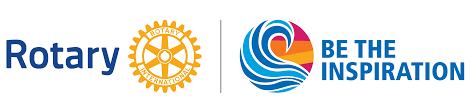 13:00Odchod autobusu z Nitry14:00Prehliadka koní v Národnom žrebčíne15:00Otvorenie a obe prednášky v kaštieli pod kupolou s malou prestávkou na kávu16:30Prechádzka parkom, prípadne prehliadka zámku17:00Návšteva vinárstva a degustácia vín18:00Večera a posedenie v vinárstve pri hudbexxSpoločný návrat autobusom do Nitry